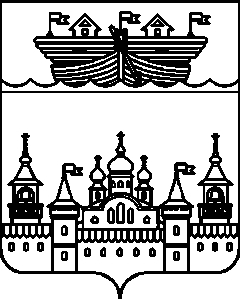 СЕЛЬСКИЙ СОВЕТ ВЛАДИМИРСКОГО СЕЛЬСОВЕТАВОСКРЕСЕНСКОГО МУНИЦИПАЛЬНОГО РАЙОНАНИЖЕГОРОДСКОЙ ОБЛАСТИРЕШЕНИЕ05 ноября 2020 года 										№ 43О внесении изменений в Положение по увековечению памяти о выдающихся событиях и личностях, присвоению имен муниципальным учреждениям, улицам, скверам, площадям, установке объектов монументального искусства в муниципальном образовании Владимирский сельсовет утвержденное решением сельского Совета Владимирского сельсовета от 03 августа 2015 года №25В целях установления единого порядка решения вопросов о присвоении имен муниципальным учреждениям, улицам, скверам, площадям, установки объектов монументального искусства в муниципальном образовании Владимирский сельсовет, в соответствии с Федеральным законом от 06.10.2003 N 131-ФЗ "Об общих принципах организации местного самоуправления в Российской Федерации", Федеральным законом от 25.06.2002 № 73-ФЗ «Об объектах культурного наследия (памятниках истории и культуры) народов Российской Федерации», Законом Российской Федерации от 14.01.1993 № 4292-1 «Об увековечении памяти погибших при защите Отечества», решением сельского Совета Владимирского сельсовета от 24 ноября 2015 года № 46 «Об утверждении Положения об опросе граждан», Уставом Владимирского сельсовета, сельский Совет решил:1. Внести в Положение по увековечению памяти о выдающихся событиях и личностях, присвоению имен муниципальным учреждениям, улицам, скверам, площадям, установки объектов монументального искусства в муниципальном образовании Владимирский сельсовет следующие изменения:1.1. Дополнить пунктом 2.9. статью 2. «Порядок принятия решения о присвоении имен выдающихся событий и личностей улицам, площадям, скверам и другим составным частям и объектам муниципального образования Владимирского сельсовета и об установке объекта монументального искусства» следующего содержания:«2.9. По решению сельского Совета может проводиться опрос граждан по решению вопроса установки объектов монументального искусства в муниципальном образовании Владимирского сельсовета на основании решения сельского Совета от 24 ноября 2015 года № 46 «Об утверждении Положения об опросе граждан».2. Обнародовать настоящее решение путем вывешивания его копии в здании администрации Владимирского сельсовета и разместить в информационно-телекоммуникационной сети «Интернет» на официальном сайте администрации Воскресенского муниципального района.3.Настоящее решение вступает в силу со дня его обнародования.4.Контроль за исполнением настоящего решения возложить на главу администрации сельсовета Лепехина Сергея Витальевича.Глава местного самоуправления					А.Н.Мозжанов